МБДОУ «Дядьковский детский сад»Проект на тему«Использование моделей в развитии связной монологической речи»Выполнила: Белова Галина СергеевнаАктуальность проблемыВ настоящее время изучению проблемы развития речи дошкольников посвящается большое количество научно-исследовательских работ психологов и педагогов. Исследователи отмечают, что развитие в дошкольном периоде речевых способностей, постоянное совершенствование речевых навыков, овладение литературным языком являются необходимыми компонентами образованности и интеллигентности в дальнейшем, поэтому формирование связности речи, развитие умения содержательно и логично строить высказывание являются одной из главных задач речевого воспитания дошкольников.Важную роль в развитии связной речи играет пересказ, так как по сути своей пересказ – это упражнение, выполняемое по образцу. А данный вид упражнений, лежит в основе овладения любым умением и освоения любого навыка.Роль пересказов высоко оценивалась в классической педагогике (К. Д. Ушинский, Л. Н. Толстой). Вопросы обучения пересказу детей дошкольного возраста раскрыты в работах Е. И. Тихеевой, А. М.Леушиной, Л. А. Пеньевской, Р. И. Габовой, А. М. Бородич и других. Все авторы подчеркивают значение пересказа для умственного, нравственного, эстетического воспитания детей, для развития речи.На сегодняшний день в науке достаточно полно представлен анализ особенностей овладения связной речью  детьми. Но в дошкольных образовательных учреждениях не уделяют должного внимания развитию связной речи через обучения пересказу с использованием моделей, а отсутствие системы в работе воспитателя может привести к появлению недостатков в развитии связной речи у детей. Использование высокохудожественных текстов детской литературы с опорой на модели позволяет эффективно проводить работу по воспитанию «чувства языка», внимания к лексической, грамматической и синтаксической сторонам речи, а использование моделей дает возможность хорошо запомнить последовательность событий и действий сюжета произведения,  что особенно важно в работе с детьми. Пересказ с опорой на наглядность в данном случае выступает одним из основных методов развития связной речи дошкольников и является основой для последующей работы в данном направлении.Исходя из актуальности проблемы можно выделить:Цель проекта: определить эффективность использования пересказа литературных произведений с использованием моделей в формировании связной речи детей старшего дошкольного возраста.Объект проекта: речевое развитие детей дошкольного возраста.Предмет проекта: процесс развития монологической речи  детей 5-6 лет средствами пересказа литературных произведений с использованием моделей.В данном исследовании мы исходим из следующей гипотезы: эффективному  развитию связной речи детей старшего дошкольного возраста   будет способствовать соблюдение следующих условий:- систематическое  использование пересказа литературных произведений в рамках организованной образовательной деятельности и вне её;- сопровождение наглядными схемами и моделями пересказа литературных произведений; - использование различных форм проведения занятий по пересказу: фронтально, по подгруппам, индивидуально;- введение игр и упражнений на усвоение и закрепление соответствующего языкового материала; - проведение занятий по обучению пересказу в соответствии с дидактическими принципами обучения: с учетом возрастных и индивидуальных особенностей детей, сознательности, систематичности, последовательности, доступности и др.;- осуществление методических приемов работы с детьми: педагогического контроля за речью детей, образца речи взрослого, отраженной речи, совместного речевого действия, усиленного артикулирования нового слова и  др.Задачи проекта:1.  Изучить и проанализировать   научно - психолого – педагогическую литературу по проблеме развития связной монологической речи детей дошкольного возраста;2.  Определить уровень сформированности монологической речи детей старшего дошкольного возраста с помощью диагностических методик.3. Составить проект педагогической работы по развитию монологической речи детей старшего дошкольного возраста при пересказе литературных произведений с использованием моделей  и реализовать его на практике.4. Проанализировать, систематизировать, обобщить полученные результаты исследования.В процессе работы над изучением проблемы развития монологической речи использовались следующие методы исследования:наблюдение за деятельностью детей;беседа с логопедом, воспитателем;беседа с детьми;изучение медико-психолого-педагогической документации.методы качественного и количественного анализа.В проекте предполагается не только глубоко изучить теоретическое обоснование вопроса, передовой педагогический опыт по проблеме развития монологической речи, но и провести психолого-педагогическое обследование в группе детей старшего дошкольного возраста, выявить эффективность реализации проекта педагогической работы, направленного на развитие монологической речи ребенка дошкольного возраста.Теоретические основы проектаГлухов В. П. утверждал, что монолог - это речь одного лица, коммуникативная цель которой - сообщение о каких-либо фактах, явлениях реальной действительности и пр. Леонтьев А. А. отмечал: «Монологическая речь - это развернутый, организованный, произвольный вид речи». Развернутость требует от говорящего не только называть предмет, но и описать его (если слушателям неизвестен предмет высказывания). Произвольность выражается в том, что говорящий должен обдумать содержание высказывания и выбрать соответствующую языковую форму. Организованность предполагает умение говорящего планировать  и программировать всю свою речь, весь «монолог»  как целое.Бородич А. М. рассматривает связную монологическую речь, как смысловое развернутое высказывание  (ряд логически сочетающихся предложений), обеспечивающее общение и взаимопонимание людей. Развитие связной речи детей – одна из главных задач детского сада. Формирование связной речи, изменение ее функций являются следствием усложняющейся деятельности малыша  и зависят от содержания, условий, форм общения ребенка с окружающими. Функции речи складываются параллельно с развитием мышления; они неразрывно связаны с содержанием, которое   ребенок  отражает  посредством  языка.В методике термин «связная речь» употребляется в нескольких значениях: 1) процесс, деятельность говорящего;  2) продукт, результат этой деятельности, текст, высказывание;  3) название раздела работы по развитию речи. Как синонимические значения используются термины «высказывание», «текст». Высказывание – это и речевая деятельность, и результат этой деятельности: определенное речевое произведение, большее, чем предложение. Его стержнем является смысл (Т. А. Ладыженская, М. Р. Львов и другие). Связная речь – это единое смысловое и структурное целое, включающее связанные между собой и тематически объединенные, законченные отрезки.Характеристики связной речи и ее особенностей содержится в ряде трудов современно лингвистической и специальной методической литературы. Глухов В. П., применительно к различным видам развернутых высказываний, связную речь определяет как совокупность тематически объединенных отрезков речи, находящихся в тесной взаимосвязи и представляющих собой единое смысловое и структурное целое.Связную речь в норме характеризуют следующие особенности: развернутость, произвольность, логичность, непрерываемость и программированность (Сохин Ф. А., Тихеева Е. И., Гербова В. В., Соловьева О. И. и другие). Вопросы формирования связной монологической речи детей дошкольного возраста с нормальным речевым развитием подробно рассматриваются в работах Л.А. Пеньевской, Л.П. Федоренко, Т.А. Ладыженской, М.С. Лаврик. Исследователи отмечают, что элементы монологической речи появляются в высказываниях нормально развивающихся детей уже в возрасте 2-3 лет. В 5-6 лет ребенок начинает интенсивно овладевать монологической речью, так как к этому времени завершается процесс фонематического развития речи, и дети в основном усваивают морфологический, грамматический и синтаксический строй родного языка     (А.Н. Гвоздев, Г.А. Фомичева, В.К. Лотарев, О.С. Ушакова и др.).Применение  всех речевых и познавательных возможностей, одновременно способствуя их совершенствованию. Овладение связной речью возможно только при наличии определенного уровня сформированности словаря и грамматического строя речи. Поэтому для решения задач по формированию связной речи ребенка, должна быть направлена и работа по развитию лексических и грамматических средств языка.Роль пересказов высоко оценивалась в классической педагогике (К.Д. Ушинского, Л. Н. Толстого). Вопросы обучения пересказыванию детей дошкольного возраста раскрыты в работах Е.И. Тихеевой, А.М. Леушиной, Л.А. Пеньевской, Э.Я. Коротковой, А.М. Бородич и других. Все авторы подчеркивают знание пересказа для умственного, нравственного, эстетического воспитания детей, для развития речи.Значительная часть детей затрудняются в отборе фактов для своих рассказов, в логически последовательном их расположении, в их языковом оформлении.Причинами здесь являются: неумение выделить главный смысл, неумение развить, развернуть найденный смысл в полное последовательное сообщение; неумение обдумывать предстоящее высказывание в целом, выделять главное, дифференцировать, производить отбор необходимого материала, планировать логически последовательное изложение   своей речи. В связной речи отражаются, естественно, все перечисленные особенности. Развернутые смысловые высказывания детей отличаются и отсутствием четкости, последовательности изложения, отрывочностью, акцентом на внешние, поверхностные впечатления, а не на причинно-следственные взаимоотношения действующих лиц. Труднее всего даются таким детям самостоятельное рассказывание по памяти и все виды творческого рассказывания. О степени понимания текста можно судить по различным факторам: на основании воспроизведения детьми текста в виде пересказа, на основании их ответов на вопросы, касающиеся содержания текста и т.п. 
Смысл рассказа понимается неполно из-за трудности осмысления причинно-следственных и временных связей.Пересказ – осмысленное воспроизведение литературного текста в устной речи.  Это – сложная деятельность, в которой активно участвуют мышление ребенка, его память, воображение. Существуют разные виды пересказа:подробный или близкий к тексту;краткий или сжатый;выборочный;с перестройкой текста;с творческим дополнением;В детских садах используется, главным образом, пересказ, близкий к тексту. Он легче других и является средством закрепления в памяти содержание прочитанного, усвоения логики и структуры образца его языка.Обучать детей пересказу можно тогда, когда они уже овладеют фразовой развернутой речью, научаться слушать и понимать содержание текста, а также когда хотят рассказывать о том, что им прочитали.Пересказ помогает совершенствовать речевые навыки, развивает внимание ребенка и его мышление.При подборе текстов для пересказа особенно важно учитывать индивидуальные речевые, возрастные и интеллектуальные возможности ребенка. Тексты должны быть просты, доступны по своему содержанию и построению, иметь четко выраженный сюжет, ведь ребенку придется передавать последовательность и логику в описании событий,  сопоставлять отдельные факты, анализировать поступки  героев,  делая при этом соответствующие выводы.Пересказ предполагает умение выделить основные части услышанного текста, связать их между собой, а затем в соответствии с этой схемой составить рассказ. В качестве плана рассказа выступает наглядная модель.Работа по формированию навыка пересказа с использованием моделей предполагает формирование следующих умений:усвоение принципа замещения, то есть умения обозначать персонажи и основные атрибуты художественного произведения заместителями;формирование умения передавать события при помощи заместителей (предметное моделирование); передача последовательности эпизодов в соответствие с расположением заместителей, В дошкольном обучении применяются разные виды моделей: предметные, предметно-схематические и графические.1. Предметная модель в виде физической конструкции предметов, закономерно связанных. В этом случае модель аналогична предмету, воспроизводит его главнейшие части, конструктивные особенности, пропорции и соотношения.2. Предметно-схематическая модель. Здесь выделенные в объекте познания существенные компоненты и связи между ними обозначаются при помощи предметов-заместителей и графических знаков. Структура такой модели должна быть подобна главнейшим компонентам изучаемого объекта и тем связям, отношениям, которые становятся предметом познания. Предметно-схематическая модель должна обнаружить эти связи, отчётливо представить их в изолированном, обобщённом виде. 3. Графические модели – обобщённо передающие разные виды отношений.Алгоритм работы с моделью:В работе с опорными схемами можно выделить несколько этапов:I этап. Это введение элементов схем, символов.Например, обозначения:  цвета; формы; величины; действия.II этап. Использование элементов опорных схем, символов на всех видах НОД, в различных видах детской деятельности, так как у ребёнка не должно быть «привыкания», что этот символ применим только в какой-то одной области, потому что символ универсален.III этап. Сочетание символов, «чтения» цепочки символов.IV этап. Самостоятельный поиск детьми изображений, символизирующих какое-либо качество. Задачей этого этапа является активный поиск изображений, умение аргументировать свой выбор. V этап.  Рассматривание таблицы и разбор того, что на ней изображено.VI этап. После перекодирования осуществляется пересказ сказки или рассказ по заданной темеСуществует традиционная методика обучения пересказу, предлагаемая авторами: Сохин Ф.А. и Бородич А.М  .Данную методику можно передать в следующей схеме 1.1Схема 1.1  -  Структура занятия по обучению  пересказу(Ф.А. Сохин и А.М. Бородич)Особое внимание обучению пересказу по традиционной методике уделяла Дементьева А.М. В самом начале обучения пересказу она рекомендует широко использовать совместный (сопряженный) пересказ, позже отраженный. На более поздних ступенях обучения предлагает использовать подсказ. Помимо традиционных приемов работы по подготовке к пересказыванию, можно выделить ряд нетрадиционных подходов к этой теме у детей с нормальным речевым развитием.Жукова О.В. отмечает, что одним из способов планирования связного высказывания может служить прием наглядного моделирования. Автор выделяет, что в ходе использования приема наглядного моделирования дети знакомятся с графическим способом предоставления информации - моделью. В качестве условных заместителей (элементов модели) могут выступать символы разнообразного характера:геометрические фигуры;символические изображения предметов (условные обозначения, силуэты, контуры, пиктограммы);планы и условные обозначения, используемые в них;контрастная рамка – прием фрагментарного рассказывания и многие другие.В целях формирования у детей навыков планирования развернутого сообщения при обучении пересказу рекомендуется также прием моделирования сюжета произведения с помощью условной наглядной схемы. Для ее составления используются блоки-квадраты, которые после чтения и разбора текста заполняются силуэтными (черно-белыми) изображениями персонажей и значимых объектов, соответствующих каждому из последовательных фрагментов-эпизодов. Составление такой схемы позволяет детям усвоить способы программирования содержания развернутого сообщения путем установления последовательности и взаимосвязи основных смысловых звеньев рассказа.Автор отмечает, что работа по развитию фразовой речи на занятиях по пересказу предусматривает:усвоение нормативных основ построения фраз различных синтаксических структур;упражнения на правильное употребление фраз на языковом материале литературных произведений с последующим применение полученных навыков при самостоятельном составлении пересказа;развитие внимания к синтаксису языка, умения замечать ошибки в построении фраз в рассказах других детей и ошибки в собственных высказываниях.Взяв за основу методику автора Глухова В.П., группа авторов в составе Лебедевой Л.В., Козиной И.В. разработала учебно-методическое пособие по обучению детей пересказу с использованием опорных схем.В основу предложенной ими системы занятий положен единый алгоритм по обучению детей пересказу с опорой на графические схемы 1.2.Схема 1.2 - Структура занятия по обучения детей пересказу текста художественной литературы с опорой на графические схемы(Глухов В.П.,   Лебедева Л.В., Козина И.В.)Изучив опыт работы разных авторов по обучению детей пересказу можно сделать вывод:традиционная методика, больше опирается на вербальное озвучивание текста пересказа, хотя не исключает использование иллюстраций к произведению как прием работы;методика автора Воробьевой В.К. предполагает работу по пересказу с использованием картинно-графического плана для текстов цепного характера, что приемлемо для детей на начальных этапах обучения;методика Глухова В.П. и разработанный на основе этой методики авторами Лебедевой Л.В. и Козиной И.В. алгоритм структуры занятия, включает в себя, помимо использования моделей, развитие внимания к синтаксису языка и построен в логической последовательности в работе над текстом.Вопрос развития связной монологической речи – это серьёзная научно-методическая проблема, которой уделяется большое внимание в психолого-педагогической литературе. Эта тема достаточно актуальна, так как в настоящее время делается акцент на развитие связной речи у дошкольников, без которого будет затруднено успешное обучение в школе. Очевидна необходимость совершенствования традиционных приемов и методов, а также поиска более новых, более эффективных научно-обоснованных путей развития связной речи у дошкольников. Одной из таких методик  является моделирование.Практическая часть проектаПлан работы по развитию монологической  речи у детей 5- 6лет с 02.11.2015 г   по 29.04. 2016 гДиагностические методики оценки уровня развития связной речи на констатирующем этапеДиагностическая методика оценки уровня развития связной речи О.С. УшаковойЗадание 1.Цель: выявить понимание темы и выделение основных структурных частей текста, определение названия текста.Методика выполнения задания. Детям (индивидуально) предлагается прослушать рассказ (сказку). Название рассказа при чтении не дается. После чтения перед детьми ставятся вопросы:О чем говорится в рассказе?О чем говорится в начале рассказа?О чем говорится в середине рассказа?Чем закончился рассказ?Как можно назвать этот рассказ?Ответы детей дословно фиксируются.Критерии оценки:1вопрос. Высокий уровень (3 балла) – точный и обобщенный ответ.Средний уровень (2 балла) – фактический пересказ текста.Низкий уровень (1 балл) – ребенок не отвечает, ответ не соответствует теме.2 – 4 вопросы. Высокий уровень (3 балла) – четко определяет границы структурных частей текста, выделяет микротемы.Средний уровень (2 балла) – определяет границы частей текста, вместо выделения микротем – фактический пересказ.Низкий уровень (1 балл) – не может определить границы структурных частей текста.5 вопрос. Высокий уровень (3 балла)  - озаглавил текст в соответствии с темой без затруднений.Средний уровень (2 балла) - озаглавил текст в соответствии с темой после 1 – 2 наводящих вопросов.Низкий уровень (1 балл) – не озаглавил текст.Задание 2.Цель: выяснить последовательность передачи структуры текста, полноту содержания всего текста и отдельных его частей, выяснить, как дети используют связи, данные в тексте.Методика выполнения. Дети пересказывают рассказ (сказку). Пересказы детей фиксируются дословно. Объем пересказа рассчитывается по формуле: количество слов разделить на количество предложений. Оценивается полученный коэффициент. Критерии для анализа пересказов детей:Понимание темы рассказа.Объем пересказа (через подсчет предложений и слов).Структурная соотнесенность.Полнота раскрытия каждой структурной части.Высокий уровень (3 балла) – четко понимает тему рассказа, коэффициент объема пересказа 11 – 9, структура текста при пересказе не нарушена, каждая структурная часть полностью раскрыта.Средний уровень (2 балла) – вместо формулировки темы фактический пересказ, коэффициент объема пересказа 8 – 6, структура текста при пересказе не нарушена, но отмечаются неточности и паузы.Низкий уровень (1 балл) – не может выделить тему текста, коэффициент объема пересказа 5 – 0, при пересказе нарушена последовательность структурных частей или одна из них отсутствует.Задание 3.Цель: выявить понимание нарушения целостности структуры текста при опускании начала и умение придумывать содержание начала.Методика выполнения. Каждому ребенку читается рассказ (сказка), в котором опускается начало. После чтения перед детьми ставится вопрос 1) «Все ли было понятно в рассказе?». Если ребенок не замечает нарушений в целостности рассказа, то можно предложить следующие вопросы: 2) «Какой части в рассказе не хватает?», 3) «О чем может говориться в начале рассказа?». Высокий уровень (3 балла) – замечает отсутствие начала и предлагает свой вариант.Средний уровень (2 балла) –замечает отсутствие начала после 2 – 3 наводящих вопросов.Низкий уровень (1 балл) – не замечает отсутствия начала.Задание 4.Цель: выяснить особенности понимания и осознания детьми значения середины рассказа (главной его части, где развертывается основная мысль).Методика выполнения. Читается рассказ (сказка), в котором опускается основная часть, читаются только начало и конец. После чтения задаются вопросы аналогичные предыдущему заданию.Высокий уровень (3 балла) – замечает отсутствие середины текста и предлагает свой вариант.Средний уровень (2 балла) –замечает отсутствие середины текста после 2 – 3 наводящих вопросов.Низкий уровень (1 балл) – не замечает отсутствие середины текста.Задание 5.Цель: выявить особенности понимания завершенности текста (концовки).Методика проведения.Читается рассказ( сказка), концовка опускается. После чтения предлагается ответить на вопросы аналогичные вопросам в двух предыдущих заданиях.Высокий уровень (3 балла) – сразу замечают отсутствие структурной части рассказа и логически его завершают. Средний уровень (2 балла)– замечают отсутствие концовки после 2 и 3 вопросов.Низкий уровень (1 балл) – не справляются с заданием.Общие критерии оценки:Высокий уровень – 36 – 26 балловСредний уровень – 24 – 14 балловНизкий уровень – 13 – 0 балловТексты произведений для констатирующего этапа.В. Сутеев «Три котёнка»Три котёнка — чёрный, серый и белый — увидели мышь и бросились за ней! Мышь прыгнула в банку с мукой. Котята — за ней! Мышь убежала. А из банки вылезли три белых котёнка. Три белых котёнка увидели на дворе лягушку и бросились за ней! Лягушка прыгнула в старую самоварную трубу. Котята — за ней! Лягушка ускакала, а из трубы вылезли три чёрных котёнка. Три чёрных котёнка увидели в пруду рыбу и бросились за ней! Рыба уплыла, а из воды вынырнули три мокрых котёнка. Три мокрых котёнка пошли домой. По дороге они обсохли и стали как были: чёрный, серый и белый.Русская народная сказка «Петушок и бобовое зернышко» Жили-были петушок и курочка. Петушок все торопился, да торопился, а курочка знай себе да приговаривает:- Петя, не торопись. Петя, не торопись.Клевал как-то петушок бобовые зернышки, да второпях и подавился. Подавился, не дышит, не слышит, лежит не шевелиться. Перепугалась курочка, бросилась к хозяйке, кричит:- Ох, хозяюшка, дай скорей маслица петушку горлышко смазать: подавился петушок бобовым зернышком.Хозяйка говорит:- Беги скорей к коровушке, проси у нее молока, а я уж собью маслица.Бросилась курочка к корове:- Коровушка, голубушка, дай скорее молока, из молока хозяюшка собьет маслица, маслицем смажу петушку горлышко: подавился петушок бобовым зернышком.- Ступай скорее к хозяину, пусть он принесет мне свежей травы.Бежит курочка к хозяину:-Хозяин! Хозяин! Дай скорее коровушке свежей травы, коровушка даст молочка, из молочка хозяюшка собьет маслица, маслицем я смажу петушку горлышко: подавился петушок бобовым зернышком.- Беги скорей к кузнецу за косой, - говорит хозяин.Со всех ног бросилась курочка к кузнецу:- Кузнец, кузнец, дай скорее хозяину хорошую косу. Хозяин даст коровушке травы, коровушка даст молока, хозяюшка даст мне маслица, я смажу петушку горлышко: подавился петушок бобовым зернышком.Кузнец дал хозяину новую косу, хозяин дал коровушке свежей травы, коровушка дала молока, хозяюшка сбила масла, дала маслица курочке. Смазала курочка петушку горлышко. Бобовое зернышко и проскочило. Петушок вскочил живехонький и во все горло запел:- Ку-ка-реку!Русская народная сказка «Лисичка со скалочкой» Шла лисичка по дорожке, нашла скалочку. Подняла и пошла дальше. Пришла в деревню и стучится в избу:
- Стук-стук-стук!
- Кто там?
- Я, лисичка-сестричка! Пустите переночевать!
- У нас и без тебя тесно.
- Да я не потесню вас: сама лягу на лавочку, хвостик под лавочку, скалочку под печку.
Её пустили. Вот она легла сама на лавочку, хвостик под лавочку, скалочку под печку. Рано утром лисичка встала, сожгла свою скалочку, а потом и спрашивает:
- Где же моя скалочка? Давайте мне за неё курочку!
Мужик - делать нечего! - отдал ей за скалочку курочку.
Взяла лисичка курочку, идёт да поёт: - Шла лисичка по дорожке, Нашла скалочку, За скалочку взяла курочку!Пришла она в другую деревню:
- Стук-стук-стук!
- Кто там?
- Я, лисичка-сестричка! Пустите переночевать!
- У нас и без тебя тесно.
- Да я не потесню вас: сама лягу на лавочку, хвостик под лавочку, курочку под печку.
Её пустили. Лисичка легла сама на лавочку, хвостик под лавочку, а курочку под печку. Рано утром лисичка потихоньку встала, схватила курочку, съела, а после и говорит:
- Где же моя курочка? Давайте мне за неё гусочку!
Ничего не поделаешь, пришлось хозяину отдавать ей за курочку гусочку.
Взяла лисичка гусочку, идёт да поёт: - Шла лисичка по дорожке, Нашла скалочку, За скалочку взяла курочку, За курочку взяла гусочку!Пришла она под вечер в третью деревню:
- Стук-стук-стук!
- Кто там?
- Я, лисичка-сестричка! Пустите переночевать! Да у нас и без тебя тесно.
- А я не потесню вас: сама лягу на лавочку, хвостик под лавочку, гусочку под печку.
Её пустили. Вот она легла сама на лавочку, хвостик под лавочку, гусочку под печку. Утром, чуть свет, лисичка вскочила, схватила гусочку, съела да и говорит:
- А где же моя гусочка? Давайте мне за неё девочку!
А мужику девочку жалко отдавать. Посадил он в мешок большую собаку и отдал лисе:
- Бери, лиса, девочку!
Вот лиса взяла мешок, вышла на дорогу и говорит:
- Девочка, пой песни!
А собака в мешке как зарычит!
Лиса испугалась, бросила мешок - да бежать... Тут собака выскочила из мешка - да за ней! Лиса от собаки бежала-бежала да под пенёк в нору юркнула. Сидит там и говорит:
- Ушки мои, ушки! Что вы делали?
- Мы всё слушали.
- А вы, ножки, что делали?
- Мы всё бежали.
- А вы, глазки?
- Мы всё глядели.
- А ты, хвост?
- А я всё тебе мешал бежать.
- А, ты всё мешал! Ну постой же, я тебе задам! - И высунула хвост из норы. - Ешь его, собака!
Тут собака ухватилась за лисий хвост, вытащила лисицу из норы и давай её трепать!Русская народная сказка «Лиса и козёл» Бежала лиса, на ворон зазевалась — и попала в колодец. Воды в колодце было немного: утонуть нельзя, да и выскочить — тоже. Сидит лиса, горюет.Идет козёл — умная голова, идет, бородищей трясёт, рожищами мотает; заглянул от нечего делать в колодец, увидел там лису и спрашивает:— Что ты там, лисонька, поделываешь?— Отдыхаю, голубчик,— отвечает лиса,— там, наверху, жарко, так я сюда забралась. Уж как здесь прохладно да хорошо! Водицы холодненькой — сколько хочешь! А козлу давно пить хочется.— Хороша ли вода-то?— спрашивает козёл.— Отличная,— отвечает лиса.— Чистая, холодная! Прыгай сюда, коли хочешь; здесь обоим нам место будет. Прыгнул сдуру козел, чуть лисы не задавил. А она ему:— Эх, бородатый дурень, и прыгнуть-то не умел — всю обрызгал.Вскочила лиса козлу на спину, со спины на рога, да и вон из колодца.Чуть было не пропал козёл с голоду в колодце: насилу-то его отыскали и за рога вытащили.Тексты произведений для контрольного этапаЛ. Н. Толстой «Заяц-хвастун» Жил-был заяц в лесу. Летом жилось ему хорошо, а зимой голодно.Приходит он к одному крестьянину на гумно, а тут уж стадо зайцев. Вот он и начал им хвастать:— У меня не усы, а усищи, не лапы лaпищи, не зубы, а зyбищи — я никого не боюсь.Зайцы и рассказали тетке вороне про этого хвастуна. Тетка ворона пошла хвастуна разыскивать и нашла его под берёзой. Заяц испугался:— Тетка ворона, я больше не буду хвастать!— А как ты хвастал?— А у меня не усы, а усищи, не лапы лaпищи, не зубы, а зyбищи.Вот она его маленько и потрепала:— Более не хвастай!Раз сидела ворона на заборе, собаки ее подхватили и давай мять, а заяц это увидел.«Как бы вороне помочь?»Выскочил на горочку и сел. Собаки увидали зайца, бросили ворону — да за ним, а ворона опять на забор. А заяц от собак ушел.Немного погодя ворона опять встретила этого зайца и говорит ему:— Вот ты молодец, не хвастун, а храбрец!Русская народная сказка «Вершки и корешки» Подружился как-то мужик с медведем. Вот и вздумали они вместе репу сеять. Посеяли и начали уговариваться, кому что брать. Мужик и говорит:- Я возьму себе корешки, а тебе Мишка достанутся вершки.Выросла у них хорошая репа. Собрали они урожай. Мужик взял себе корешки, а Мише отдал вершки.Видит медведь, что прогадал. Одни листья получил и говорит мужику:- Ты, брат, меня надул. Ну, смотри, когда будем в другой раз сеять, ты уж меня так не проведешь.На другой год говорит мужик медведю:- Давай, Миша, опять вместе сеять.- Давай, только теперь ты себе бери вершки, а мне отдавай корешки – уговаривается Миша.- Ладно! – говорит мужик. – Пусть будет по-твоему.И посеяли пшеницу. Добрая пшеница уродилась. Мужик взял себе вершки, а Мише отдал корешки. Намолотил мужик пшеницы, намолол муки, напек пирогов, а медведь опять ни с чем. Сидит над ворохом сухих стеблей. Вот с тех пор перестали медведь с мужиком дружбу водить.Л. Н. Толстой «Косточка» Купила мать слив и хотела их дать детям после обеда. Они лежали на тарелке. Ваня никогда не ел слив и все нюхал их. И очень они ему нравились. Очень хотелось съесть. Он все ходил мимо слив. Когда никого не было в горнице, он не удержался, схватил одну сливу и съел.
Перед обедом мать сочла сливы и видит, одной нет. Она сказала отцу. За обедом отец и говорит:- А что, дети, не съел ли кто-нибудь одну сливу? Все сказали:- Нет.Ваня покраснел, как рак, и сказал тоже:- Нет, я не ел.Тогда отец сказал:- Что съел кто-нибудь из вас, это нехорошо; но не в том беда. Беда в том, что в сливах есть косточки, и если кто не умеет их есть и проглотит косточку, то через день умрет. Я этого боюсь. Ваня побледнел и сказал:- Нет, я косточку бросил за окошко. И все засмеялись, а Ваня заплакал.Русская народная сказка «Лиса и кувшин» Вышла баба на поле жать и спрятала за кусты кувшин с молоком. Подобралась к кувшину лиса, всунула в него голову, молоко вылакала; пора бы и домой, да вот беда — головы из кувшина вытащить не может.Ходит лиса, головой мотает и говорит:— Ну, кувшин, пошутил, да и будет, — отпусти же меня, кувшинушко! Полно тебе, голубчик, баловать, — поиграл, да и полно!Не отстает кувшин, хоть ты что хочешь.Рассердилась лиса:— Погоди же ты, проклятый, не отстаешь честью, так я тебя утоплю.Побежала лиса к реке и давай кувшин топить. Кувшин-то утонуть утонул, да и лису за собой потянул.Диагностическая методика развития  связной  речив сюжетно-ролевой игре  Бизиковой О.А.Проведение исследования. Фиксируются в естественных условиях все обращения  детей в ходе сюжетно-ролевых игр, речь записывается дословно, сохраняя своеобразие лексики и стилистики, отмечая особенности общения (например: кричит, размахивает руками, отвернулся и т.д.).   В  ходе наблюдений за детьми в сюжетно-ролевых играх оценивается  умение осуществлять сговор на игру, умение  развертывать творческий замысел игры, умение распределять роли и игрушки с учетом интересов и потребностей по сюжетно-ролевой игре, умение проявлять демократичность при общении в ходе игры.  Обработка данных. Результаты протоколов  оцениваются по предложенным в таблице критериям.   Критерии оценки детских ответов:- высокий уровень развития связной речи  - 3 балла;- средний уровень развития связной речи– 2 балла;-  низкий уровень развития связной речи– 1 балл.Педагог, проанализировав протоколы наблюдений, записывает результаты в виде балов в таблицу на пересечении имени ребенка и умение, усвоение которого отслеживается.Полученные результаты подсчитываются, определяется общее количество  баллов и уровень развития диалогической речи.В результате определены уровни развития диалогической речи  в ходе наблюдения за сюжетно-ролевыми играми:  12 – 10 баллов – высокий уровень;9 – 7 баллов – средний уровень;6 – 4  баллов – низкий уровень.Дидактические игры, используемые на формирующем этапеКого я видел?Цель: Учить детей образовывать формы винительного падежа множественного числа одушевленных существительных, совпадающие с родительным.Ход игры: ребята, давайте посмотрим на картинку осеннего леса и скажем, кого мы там видели. например: В лесу я видел серых зайчиков. (Дети отвечают.) Расскажите, кого вы видели, кого было много или мало, какого цвета и размера ? (Я видел жуков, листья, бабочек...)Запомни нужные словаЦель: учить детей выделять заданные слова из текста.Ход игры: Из предложенных фраз (рассказов) ребенок запоминает только те слова, которые обозначают: погодные условия, транспорт, и т.п. Для более прочного запоминания подбираются предметные картинки: либо с изображением названных предметов, или такие, которые могут об этом предмете напомнить.Волшебное эхоЦель: Активизировать в речи детей различные варианты формул речевого этикета по любой ситуации стандартизированного речевого общения. 
Ход игры: В игре участвуют все дети группы.  Воспитатель рассказывает о том, что в лесу, в горах, живет эхо, которое повторяет все, что кто-нибудь сказал. Предлагает детям поиграть: «Я буду говорить, а вы по очереди будете эхом. Кому я брошу мяч, тот и будет эхом». Воспитатель бросает мяч по кругу (каждому игроку, или через одного, или вперемешку). Если ребенок не ответил на вопрос или повторил неправильно (с пропусками, перестановками), он платит фант. Вначале воспитатель называет отдельные формулы речевого этикета, соответствующие какой-нибудь одной ситуации, а затем, по мере усвоения детьми синонимического ряда формул, присоединяет к формулам обращение, а затем и какую-нибудь мотивировку:  —Лови мяч, пожалуйста.  —Лови, Антоша, мяч, пожалуйста.  Ребенок меняет обращение. Если он не догадывается изменить обращение, то воспитатель говорит: «Это в лесу эхо глупое, повторяет все, что скажут. А вы — волшебное эхо, подумайте, как ответить мне». Мой, моя, моё, моиЦель: согласование местоимений мой, моя, мое, мои с существительнымиХод игры: На доску помещается четыре домика со схематическим изображением девочки (моя), мальчика (мой), солнышка (мое), девочки и мальчика (мои). Дети получают картинки с изображением различных предметов и «расселяют» их в нужные домики, составляя предложения: Это мой телефон. Это моя книга и т.д.Составь фразу Цель : развитие  у детей речевой  активности, быстроты мышления. Ход игры: Педагог задает детям словосочетания (маленький щенок, пушистый котёнок, теплая вода, зеленая трава и т. д.), а они составляют с ними распространенные предложения. Лото «Предлоги»Цель: закрепление умения употреблять предлоги в речи.Ход игры: Дети получают большие карточки лото, на которых изображены два предмета: один внутри другого, один на другом и т.д. Логопед показывает схему предлога, дети составляют по своей картинке предложение с нужным предлогом и закрывают картинку схемой предлога.Что делал? Что делала?Цель: изменение глаголов прошедшего времени по родам.                                              Ход игры: На гранях кубика изображены символы действий. Ребенок бросает кубик и составляет предложение типа: Коля сидел, Соня сидела. Коля и Соня сидели.Повтори и продолжиЦель: развитие связной речи детейХод игры: Ребенок называет какое-нибудь слово. Следующий участник игры повторяет это слово и добавляет новое. Таким образом, каждый из участников повторяет весь предыдущий ряд, добавляя в конце новое слово.Варианты игры: составление рядов из слов одной обобщающей группы, например: ягоды, фрукты, животные, мебель, посуда и т.д.; из определений к существительным, например: «Арбуз какой?» Ответы: «Зеленый, полосатый, сочный, сладкий, большой, тяжелый, вкусный и т.д.». Более сложным является задание на составление связного рассказа, когда каждый из участников, повторяя предыдущие предложения, добавляет свое.Найди паруЦель: развитие внимания и памятиХод игры: Материалом для игры могут быть два одинаковых набора с изображением фигур, предметов, животных, цифр, букв, слов, цветных карточек. Парные картинки выкладываются изображением вниз в несколько рядов. Сначала игрок переворачивает все карточки и запоминает их.Затем карточки переворачиваются и игрок , открывая одну карточку, должен найти к ней пару.ПутаницаЦель:    Учить четко произносить слова,    расширять и активизировать словарный запас, развивать логическое мышление.Ход игры: Логопед раскладывает перед ребенком картинки, уточняя названия предметов, изображенных на них. Затем предлагает ребенку послушать стихотворение Н. Матвеевой.Логопед:Вот бутон, а вот батон.Вот бидон, а вот питон.В печке выпечен бутон,А в петлицу вдет батон,По траве ползет бидон.Молоко течет в бетон,А на стройке есть питон.Нет, не так! Нет, не так!Подскажите сами: как?Затем логопед предлагает ребенку исправить ошибки в стихотворении.Ребенок:В печке выпечен батон.А в петлицу вдет бутон.По траве ползет питон.Молоко течет в бидон.А на стройке есть бетон.Что? Откуда? Почему?Цель: группирование предметов по определенной тематике, развитие связной речи.Ход игры:  здесь не просто нужно собрать пазлики, но еще и подобрать их по смыслу, сгруппировать предметы по тематике.
7 блоков-тем: хлопок, стекло, колос, шерсть, дерево, камень, металл.
К каждому блоку нужно подобрать 4 соответствующие карточки-пазла (например, из шерсти можно спрясть пряжу и связать варежки, шапку, носки, свитер). На.блоке не просто нарисован клубок пряжи, а овечка, т.е. с ребёнком можно обсудить/обговорить как получают пряжу, кто нам её даёт. И так же и с другими профессиями - стеклодув, металлург, хлебороб и пр.могут быть еще и другими.Назови одним словомЦель:  развитие внимания, мышления, сообразительности, формирование умения классифицировать предметы,  воспитание выдержки, чувства товарищества, интереса к игре, расширение кругозора, пополнение словарного запаса.Ход игры: С одним ребенком. Ведущий показывает карточку, ребенок называет одним словом, что (кто) на ней изображено. При возникновении затруднений, можно сначала перечислить изображенные предметы. Например, ведущий спрашивает: «Кто изображен на этой карточке?  (синица, снегирь, воробей, голубь, клест) Как можно их назвать одним словом? (птицы)».С группой детей. Ведущий показывает карточку, а дети стараются назвать первыми, что (кто) на ней изображено.Запомни и нарисуйЦель: развить слуховую память и внимание.Ход игры:  Прослушайте стихотворение и по памяти нарисуй те предметы, о которых в нём говорится.Матрешек будем рисовать:Раз, два, три, четыре, пять.Всех больше первая матрешка:Зеленый сарафан, кокошник.За ней сестра - вторая,В жёлтом платье выступает.Третья меньше второй:Сарафанчик голубой.У четвертой матрешкиРост поменьше немножко,Сарафанчик синий,Яркий и красивый.Пятая матрешка -В красненькой одежке.Всех запомнить постарайся,За рисунок принимайся!По просьбе ребенка можно прочитать стихотворение еще раз.Что изменилось?Цель: развитие связной речи, внимания и памяти. Ход игры: На столик ставятся несколько предметов, игрушки. Ребенок внимательно смотрит на них одну - две минуты, а затем отворачивается. В этот момент взрослый убирает один из предметов. Задача ребенка - вспомнить, какого предмета не хватает (для детей старшего дошкольного возраста предлагается более сложный вариант – с исчезновением двух и более игрушек). Ответные действия детей могут быть разными. В зависимости от готовности, ребенок может найти игрушку на другом столе, в комнате, на более удаленном расстоянии, выбрать табличку с названием игрушки и т. д. Эта игра имеет и другой вариант. Ребенку надо запомнить место расположения игрушки среди других, а после того, как взрослый за ширмой нарушит этот порядок, вернуть ее на прежнее место. Возможна и обратная версия – игра «Кто к нам пришел? », когда взрослый не убирает, а добавляет предмет или несколько предметов за ширмой.Что сначала, что потом?Цель: развивать понимание простых причинно-следственных отношений. Учить строить предложения при помощи слов потому что, из-за того что, поэтому Ход игры: Набор включает серию парных картинок с изображением простых бытовых сюжетов. Ребёнок должен понять, что является причиной, а что – следствием изображенного на картинках. Материал может быть использован для усвоения предложно-падежных конструкций.Так бывает или нет?Цель: Развивать логическое мышление, умение замечать непоследовательность в суждениях.Ход игр: Обращаясь к детям, воспитатель объясняет правила игры: «Сейчас я буду вам о чем-то рассказывать. В моем рассказе вы должны заметить то, чего не бывает. Кто заметит/тот пусть, после того как я закончу, скажет, почему так не может быть.Примечание. Вначале в рассказ следует включать только одну небылицу, при повторном проведении игры количество небылиц увеличивают, но их не должно быть больше трех.АссоциацииЦель: активизация словарного запасаХод игры: участникам предлагаются карточки  с картинками и их нужно сгруппировать и соотнести к определенной карточке. Например: иголка у ежа, иголка у ели, иголка  у врача, иголка у швейной машинки.Театрализованные игры, используемые на формирующем этапе«Кто сказал мяу?» Цель: развитие связной речи в театрализованной игреЗадачи:1. Продолжать формировать умения пересказывать произведение по ролям.2. Формировать умение составлять распространенные предложения, связанные по смыслу.3. Закреплять умения детей изображать повадки животных4. Развивать связную речь, память, мышление, внимание.5. Воспитывать любовь к художественной литературе.Действующие лица: Ведущая, Щенок, Кошка, Собака, Мама щенка, Петух, Лягушка, Пчела.(В центре зала стоит домик с окном. На полу возле дома лежит коврик.)Ведущий:Жил в домике Щенок
Веселый, озорной.
Он поиграть бы мог
С тобою и со мной.
Он лаял очень звонко,
Нисколько не скучал
И мамочку родную
Совсем не огорчал. (Появляется Щенок с мамой)Щенок:Гав, гав, гав! Давайте же будем
Вместе весело играть.
Вместе бегать, вместе прыгать.
Кто же будет начинать? (Танец Щенка с мамой).Вед:Наш Щенок был очень весел,
Очень боек, очень скор,
Но устал. И вот, зевая,
Спать улегся на ковер.(Мама укладывает Щенка спать. Он сворачивается клубочком на коврике возле домика. Вбегает Кошка, подкрадывается к Щенку).Кошка:Спать улегся без обеда…
Разбужу-ка я соседа.
Погоди-ка милый мой,
Пошучу я над Тобой
Мяу-мяу! (убегает).Щенок: (просыпается)«Мяу!» кто сейчас сказал?
Кто поспать Щенку не дал?Вед:Выглянул во двор Щенок,
Видит: Петя-Петушок.
В красных новеньких сапожках
Учит всех играть на ложках.Петушок:Ко-ко-ко, Ку-ка-ре-ку!
Научить я всех могу.(Игра на ложках).Щенок:«Мяу!» Ты сейчас сказал?
Ты поспать Щенку не дал?Петушок:Я кричу: Ку-ка-ре-ку!
По-другому не могу. (Уходит).Вед:Загрустил совсем Щеночек
Поскорей узнать он хочет.
Кто же «мяу! » говорит,
И подальше прочь бежит.(Щенок через окно выпрыгивает во двор. За его спиной выглядывает Кошка, мяукает, и прячется. Раздается «Мяу»)Щенок:«Мяу!» кто сейчас сказал?
Кто поспать Щенку не дал?Лягушка:Я зелененькое брюшко,
Пучеглазая Лягушка.
Всем кто спросит без труда,
Отвечаю: Ква-ква-ква! (убегает).Ведущий:Вдруг опять он слышит «Мяу!»……
Видит он цветок в саду,
Подошел Щенок к цветку,
Нос свой сунул, отбежал.Щенок:«Мяу!» кто сейчас сказал?Пчела:Ж-Ж-Ж. Повеж-жлевее пес,
Береги свой бедный нос.
Ж-ж-ж, не будешь зря соваться
Знай, на пчел нельзя бросаться. (Жалит щенка в нос). (Щенок закрывает свой нос и обегает вокруг домика).Щенок:Ай, как носик мой болит,
Ай-яй-яй, как он горит!
Я теперь несчастный самый,
Позову на помощь маму.
Мама знает все на свете,
И на мой вопрос ответит.
Мама! Мама!Мама:Что, сынок?Щенок:Я прилег поспать часок,
Кто-то громко мне сказал:
«Мяу!» - сразу убежал.Мама:Просмотри-ка на окошко,
Кто сидит там, видишь?ЩенокКошка.Мама:Кошка «мяу» говорит,
А еще она урчит.Кошка:Мур-мур, мяу. (Кошка подходит к Щенку)Щенок:Подсказала моя мама 
Это Ты сказала «Мяу»!.Кошка:А сегодня мы вдвоем
Вместе песенку споем. Ведущий:Мамы деткам помогают,
Мамы их оберегают,
Учат мамы всех детей
И больших и малышей.«Три поросенка»Цель:  Закреплять умение детей играть роли персонажей художественных произведений.Задачи:1. Продолжать учить детей исполнять роли в сказках-драматизациях.2. Формировать умение пересказывать текст по цепочке, внимательно следить за речью других детей3. Развивать умение пользоваться интонациями, выражающими разнообразные эмоциональные состояния (грустно, радостно, сердито, удивительно, восхищенно, жалобно, презрительно);   4. Развивать способность создавать образы с помощью жеста и мимики.   5. Продолжать обогащать и активизировать словарь детей, закреплять и уточнять значения слов;  6.Вызывать и поддерживать интерес детей к театрализованной деятельности, желание выступать вместе с коллективом сверстников;  7.  Воспитывать доброжелательные отношения между детьми, чувство уважения друг к другуРассказчик:Жили-были поросята,Три веселых славных брата.Розовые щечки, розовые ушки,Розовый животик, как у всякой хрюшки.Хвостик маленький крючком,Нос, конечно, пятачком!Это младший поросенок,Непоседливый с пеленок,Он немножечко ленив,А зовут его Ниф-Ниф.Хвостик маленький крючком,Нос, конечно, пятачком!Это средний поросенок,Его голос очень звонок,Хрюкать он готов всегда,И пришел он к нам сюда,Песню громко затянув,А зовут его Нуф-Нуф.ХвостикМаленькийкрючком,
Нос, конечно, пятачком!Это старший поросенок,Следом прибежал, вдогонок.Очень умный, любит труд.Все Наф-Наф его зовут.Хвостик маленький крючком,Нос, конечно, пятачком!Ниф-Ниф:Давайте, братцы, поиграем,На травке мячик погоняем!Нуф-Нуф:И будем хрюкать и визжать,По лужам весело скакать! ( Игра.) (мы 2 веселых поросенка)Наф-Наф:Хрюк! Холодно, я весь дрожу,Послушайте, что вам скажу:Зима уже стучится в дверь, («вьюга»)Готовит норку каждый зверь,И нам пора построить дом,Где дружно зиму переждем.Ниф-Ниф:Нет, не хочу пока трудиться.Я лучше буду веселиться.К лягушкам пойду на болото, там нет никакой заботы.Танец: «лягушачий джаз».Нуф-Нуф:Еще тепло, снег не идет,Наф-Наф, работа точно подождет.Как только станет холоднееПострою быстро дом себе я.Наф-Наф:Как скажете, удачи вам.Я прочный дом построю сам.Пойду, пора за дело браться,Счастливо оставаться, братцы!Сцена 2.Рассказчик:Ниф-Ниф с Нуф-Нуфом веселились, (звучит фоном веселая музыка.  Поросята пританцовывают)С утра до вечера резвились.С тех пор прошло немало дней,Намного стало холодней.Порхают первые снежинки,И хвостики дрожат, и спинки!Таней «снежинок»Ниф-Ниф:Мерзнут ушки и копытца,Надо бы поторопиться!На лугу лежит солома –То, что нужно мне для дома.Быстро хижину построюИз того, что под рукою,Нуф-Нуф:На лугу лежит солома,Нет, плоха она для дома,Буду строить из ветвей,В домике таком теплей!Раз-два-три-четыре-пять,Буду колышки вбивать,Прутья я переплетаю,Сверху листьев накидаю.  (соломенный и из веток)Ниф-Ниф:Раз-два-три-четыре-пять,Снова я могу играть.Домик мой уже готов,Он спасет от холодов!Наф-Наф:Мой шалаш уже готов,Он спасет от холодов!Ниф-Ниф:Братец, ты построил дом?Так давай гулять пойдем!  (Игра.)Нуф-Нуф:От работы я устал!Ты Наф-Нафа не видал?Что он делает сейчас,Где скрывается от нас?Сцена 3.Рассказчик:Наф-Наф трудился день за днем,Из камня строил он свой дом,Дубовую поставил дверь,Чтоб не проник в дом страшный зверь.(Ниф-ниф показывая на рассказчика)Ниф-Ниф:Посмотри-ка, наш  Наф-Наф,Постоянно при делах.Сколько дней он строит дом?Сосчитать могу с трудом!Нуф-Нуф:Ниф-Ниф, зачем такой домище,Как крепость выглядеть жилищу!рассказчик:Эх, братцы, каждый поросенокОбязан знать еще с пеленок,Лишь крепость – дом для поросят.Иначе волки вас съедят!Ниф-Ниф:Тебе открою я секрет:В лесу волков давно уж нет.Трусишка! Волка испугался!Мне ни один не попадался!Нуф-Нуф:Пусть в доме прячется, пойдем,Давай-ка лучше мы споем:(поют хором)(песня «нам не страшен серый волк, вставляя следующие слова:)Не боимся волка мы,Его зубы не страшны,В зоопарке он сидитЧерез прутья зло глядит!Сцена  4.Рассказчик:Два поросенка так шумели,Что волка разбудить сумели,Он спал в овраге, под кустом,Голодный очень был притом.(звучит устрашающая музыка)Волк:Кто здесь шумит, мешает спать?Кто может громко так визжать?Ниф-Ниф и Нуф-Нуф: (дрожащим голосом.)Не боимся волка мы,Его зубы не страшны,В зоопарке он сидитЧерез прутья зло глядит!Волк:О, поросята, что ж, привет!Вас съем сегодня на обед!Ниф-Ниф:Бежим! Скорее по домам,Там волк нестрашен будет нам!Волк:(у соломенного домика)Я знаю, хрюшка, ты внутри.Дверь поскорее отопри!Ниф-Ниф:Нет, ты голодный серый зверь,Тебе я не открою дверь!Волк:Ах, так! Тогда я буду дуть,Твой дом ломать, солому гнуть.Фуууу! Домик твой уже дрожит,Сейчас по ветру полетит! (ветер)Еще раз! Фуууууууууу! И дома нет, (дети – домики разбегаются0Куда ты мчишься, мой обед?(звучит быстрая музыка)(Ниф-Ниф прибегает к Нуф-Нуфу)Волк: В шалашик забежать успел?Как славно, что тебя не съел,И вам вдвоем там веселей,И для меня еда сытней!Я cнова начинаю дуть,Ваш дом ломать и прутья гнуть!Фуууууууууууууу! И листья полетели! (ветер)Фууууууууууууу! Уж ветки заскрипели,Фууууууууууу! И стены задрожали!Фууууууууууууууу!(дети – домики разбегаются)Нуф-Нуф:Дом рухнул! Побежали! (снова быстрая музыка)Волк:Догоню! Эх, поросятки!Замелькали быстро пятки.Я сейчас как вас схвачуИ обоих проглочу!Вот-вот, уже, почти догнал.(спотыкается)Ай, как досадно, я упал!Сцена 5.Ниф-Ниф:Спасите! Хрюююю! Наф-Наф, открой,Нас хочет съесть волчище злой!Наф-Наф:Скорей сюда, надежна дверь,Ее открыть не сможет зверь!Куда вы, братцы?Нуф-Нуф:Под кровать,Там волку нас не отыскать!Наф-Наф:Не бойтесь,  не ворвется он,Надежен каменный наш дом.Волк (стучит):А ну открой! Да побыстрее,А то как дуну посильнееВ миг твой развалится домишка,И поросяткам будет крышка!Наф-Наф:Попробуй, только дуй сильней.Мой дом построен из камней.Волк:Ах, так! Держитесь, съем троих!Фуууууууууу! Фууууууууууу! Фууууууууу! Ох!Наф-Наф:Ну, Что же ты затих?Волк:Сейчас, чего-то я устал.Фууууууууууууууу! Фууууууууу! Да, домик устоял.Коль не могу его я сдуть,Найду другой к вам, хрюшки, путь.Через трубу смогу пролезть,Чтоб поросятинки поесть.Ниф-Ниф:Ой, что-то там шуршит на крыше.Наф-Наф:То волк к нам лезет, слышу-слышу.Нуф-Нуф:В камине сыпется зола!Наф-Наф:Сниму-ка крышку я с котла!Добро пожаловать в бульон!Волк (падет сверху):Ааааааааа! Кипяток!Ниф-Ниф:Ошпарен он!Шерсть дыбом, вылетел в трубу!Волк:Нет, больше к ним я не пойду!Весь обожжен, и хвост болит,Ах, я отныне инвалид.(уходит)Наф-Наф:Мы в доме каменном втроемОтныне дружно заживем!Наш дом зовется детский сад,Здесь много и других ребят.Нуф-Нуф:Спасибо братец за приют,Красиво и уютно тут.Ниф-Ниф:И серый волк не страшен нам,Наш дом ему не по зубам.Рассказчик:Зажили дружно поросята.А вам желаю я ребята,Брать с тех пример, кто не боитсяС утра до вечера трудиться. «Рукавичка»  Цель: вызвать у детей эмоциональный отклик, радостное настроение, желание активно участвовать в инсценировке.Задачи:1. Закрепить знание детей о русских народных сказках.2. Упражнять детей в умении узнавать сказку, называть ее главных героев, восстанавливать сюжет сказки.3. Развивать произвольную память, образное мышление, воображение.4. Совершенствовать диалогическую речь.5. Упражнять детей в использовании средств выразительности при инсценировке сказки.Действующие лица:Бабушка-  загадушка (воспитатель)Дед ТрофимМышка  Лягушка                                                                                                           
Зайчик
Лисичка
Волк
Медведь
Собака                                                                                                                         
Ведущий   Оборудование:- костюм бабушки-загадушки, дедушки Трофима, мышки, лягушки, зайца, лисы, волка, медведя, собаки.- музыка В.Дашкевича из песни «Приходите в гости к нам»- декорации: домик деревянный, деревья, рукавичка.- угощение для детей (конфеты, печенье)Предварительная работа:- чтение русской народной сказки« Рукавичка»-подготовка с детьми инсценировки сказки «Рукавичка»Ход праздника:Дети заходят в музыкальный зал, их встречает бабушка-загадушка.Бабушка-загадушка:Здравствуйте ребята, я - бабушка-загадушка.Я очень рада, что вы пришли ко мне в гости.Сегодня мы с вами будем играть в сказку.Случаются в лесах
Занятные чудеса!
Эта сказка-невеличка -
Про зверей и рукавичку.Ведущий  :Как-то раз в лесу густомВырос домик под … (кустом).Рада мышка-поскребушкаИ зелёная … (лягушка).Рад и побегайчик,Длинноухий … (зайчик).Ничего, что ростом малМеховой домишко, -Зайчик, волк туда попал,И лиса, и … (мишка).Всем хватило места в нём.Вот какой чудесный … (дом).Дзинь-ля-ля – поёт синичка!Это сказка  «Рукавичка».Бабушка-загадушка  (говорит загадочно):Ой, смотрите под березкойРукавичку вижу я.Кто потерял ее друзья?Кому же нам ее отдать?Давайте тихо посидим,На рукавичку поглядим...Смотрите, мышка побежала,Уж не она ли потеряла?(Под музыку выбегает мышка, обегает круг).Мышка: Ах, какая рукавичка!                      Мягкая большая                      И совсем пустая.                      Буду в рукавичке жить,                      Песни петь и не тужить.                      (Заходит за рукавичку)                      Под музыку скачет лягушкаЛягушка:  Ква-ква-ква, ква-ква-ква!                         Квартирка хороша!                         Мягкая, большая,                         Жаль что не пустая.                         Мышка, пустишь в дом?                         Веселее жить вдвоем!                 (Заходит за рукавичку)                         Под музыку скачет заяц.Заяц: Вот так чудо – рукавичка!              Мягкая, большая,              Мне нужна такая!              В дом пустите поскорей,             Что стоять тут у дверей!             (Заходит за рукавичку)              Под музыку бежит лисаЛиса: Лисичку –сестричку               Пустите в рукавичку!Мышка, лягушка, заяц (вместе):Заходи к нам в рукавицу,Мы готовы потесниться.(Заходит за рукавичку)Под музыку бежит волк.Волк: Заболел  я - кашель и бронхит,               Потерял я аппетит! Апчхи!Звери:  Заходи скорее,                  Полечим  как умеем!Медведь: Мерзнет Мишка косолапый,
                      Мерзнет нос и мерзнут лапы.
                        Нету у него берлоги!
                      Что тут, посреди дороги?
                       Рукавичка подойдет!
                       Кто, скажите, в ней живет?                                                                   
Мышка: Я вот мышка-норушка.Лягушка: Я лягушка-квакушка. Зайчик: Я, зайчик- побегайчик                                                                                   Лисичка: Я,                                                                       пушистая  лисичка- сестричка!  Волк: Я, волчок- серенький     бочок!  Медведь: Что-то вас тут многовато,                                                                                                           
                      Я залезу к вам, ребята?Входит дед Трофим. В руке держит одну рукавицу, ищет вторую.Дед Трофим: Я лесник - дед Трофим.                       Зимой морозной по лесу ходил,                        Рукавичку где-то здесь я обронил.                        Не найти ее мне.Собака:   Гав-гав-гав! Вот она!
                     Далеко она видна!
Дед Трофим: (Оборачивается и видит рукавичку)                       Ой, смотрите, рукавичка то моя,                        А зверей в ней сколько - целая семья!Собака: Гав-гав-гав! Гав-гав-гав! (включить музыку)  (Звери разбегаются)Дед Трофим: Да постойте вы, постойте, не спешите,                                В рукавичке, поживите!                               Испугались, разбежались кто куда,                               Не найти теперь в лесу их никогда.                               Дед Трофим  берет рукавичку и уходит.Бабушка-загадушка:    Звери очень испугались,
 В рассыпную разбежались,                                                                                              
Схоронились кто куда,
И лишились навсегда
Рукавички новой
Теплой и пуховой!                                                                                      Ведущий  :      Ребята, скоро зима, а наши звери остались без жилища, давайте мы для них построим дом.     Проводится  логоритмическое  упражнение:                                                                                                                                           Тук-ток, тук-ток,
Застучал молоток,
Будем строить новый дом
С высоким крыльцом!
С окнами большими,
Ставнями резными.
Тук-ток, тук-ток,
Замолчал молоток.
Вот готов новый дом,
Будут жить зверята в нем!Танец  «Дружба зверей»Пришло время расставаться,И с героями прощаться.Но не будем унывать,Сказку будем в гости звать.Сказки вы не забывайте,С интересом их читайте. В гости жду я вас, друзья,Буду рада вам всегда!      Бабушка-загадушка:                                     Пришло время расставаться
И с героями прощаться,Но не будем унывать,Сказку будем в гости ждать.
Все артистами сегодня побывали,
Сказку «Рукавичку» показали,
Все старались, были молодцы,
Похлопаем друг другу от души.А вот вам от меня угощенье. На этом наша сказка закончилась, спасибо вам, ребята. До свиданья, гости дорогие.Подвижные игры, используемые на формирующем этапеУ МазаляВыбирают по считалке Мазаля и договариваются, какое движение будут ему показывать после чего идут к Мазалю и говорят:-Здравствуй, дедушка Мазаль,С длинной белой бородойС карими глазами,С белыми усами!- Здравствуйте детки!Где вы были? Что делали?- Где мы были, вам не скажем,А что делали- покажем!Все делают те движения, о которых договорились заранее. Когда дед Мазаль отгадает, играющие разбегаются, а дед ловит их.Правила игры. Дед Мазаль выбирает себе на замену самого быстрого, ловкого игрока.Гуси-ГусиУчастники выбирают Волка и Хозяина, остальные дети Гуси. На одной стороне площадки чертят дом, где живут Гуси и Хозяин, на другой живет Волк под горой. Хозяин выпускает Гусей в поле погулять, зеленой травки пощипать. Гуси уходят от дома довольно далеко. Через некоторое время Хозяин зовет Гусей. Идет перекличка между Хозяином и Гусями:Гуси-гуси!Га-га-га!Есть хотите?Да-да-да!Так летите же домой!Серый Волк под горой не пускает нас домой!Так летите, как хотите, только крылья берегите!Гуси бегут в дом, Волк пытается их поймать. Пойманные выходят из игры. Игра кончается, когда почти все гуси пойманы. Последний оставшийся Гусь, самый ловкий и быстрый, становится Волком.Гуси должны лететь по всей площадке. Волк может ловить их только после слов: «Только крылья берегите!»                                                           Коршун
Перед началом игры дети выбирают коршуна и наседку, остальные играющие — цыплята. Они встают друг за другом и держатся за пояс, впереди наседка. Коршун роет ямку, наседка с цыплятами подходит к нему и спрашивает:— Коршун, коршун, что ты делаешь?
— Ямку рою.
— На что тебе ямка?
— Копеечку ищу.
— На что тебе копеечка?
— Иголочку куплю.
— На что тебе иголочка?
— Мешочек сшить.
— На что тебе мешочек?
— Камешки класть.
— На что тебе камешки?
— В твоих деток кидать.
— За что?
— Они потоптали капусту у меня в огороде.
— А высока ли была у тебя изгородь?Коршун встает, поднимает руки вверх, показывая высоту изгороди:— Вот какая!
— Нет, мои цыплята через такую не перелетят.
— А я их все-таки поймаю.
— Не дам тебе своих деток ловить.Коршун старается поймать цыплят, наседка защищает их, гонит коршуна: «Ши, ши, ши, злодей!» Пойманный цыпленок выходит из игры, а коршун продолжает ловить следующего. Игра кончается, когда поймана половина цыплят.Правила1. Цыплята должны крепко держаться за пояс друг друга.2. Тот, кто не удержался в цепи, быстро встает на свое место.3. Курица, защищая цыплят, не должна отталкивать руками коршуна.Указания к проведениюВсем играющим нужно дать шнурок или ленточку, они завяжут их вокруг пояса. За такой пояс удобно держаться во время игры. Наседке легче защищать цыплят, если в игре принимает участие не более 10 детей. Если позволяет игровая площадка, то играть могут одновременно две группы, в каждой своя наседка и коршун.Консультация для родителей«Использование мнемотаблицы при заучивании стихотворений и пересказе текста»Мнемотехника в переводе с греческого обозначает «искусство запоминания». Это совокупность правил и приемов, облегчающих процесс запоминания информации.Использование мнемотехники способствует овладению всеми компонентами речевой системы, увеличивает объем памяти и в целом развивает речемыслительную деятельность детей.Мнемотехника помогает развивать:ассоциативное мышлениезрительную и слуховую памятьзрительное и слуховое вниманиевоображение.Человеческая память устроена так, что в ней крепко удерживаются зрительные образы и ассоциации. Поэтому использование символов при пересказе и заучивании стихотворений помогает лучше и быстрее запомнить текст. Для пересказа сказки или рассказа и заучивании стихотворения наизусть можно составить мнемотаблицыМнемотаблица – это схема, в которую заложена определенная информация.Сначала при чтении текста мы выделяем главную мысль в каждом абзаце, и придумываем ей какой- то значок – символ. Если текст небольшой, но его трудно запомнить, можно придумать символы на каждое слово или словосочетание. В результате, после этого можно легко и быстро пересказать текст с опорой на символы.В таблице можно изобразить главных героев сказки или рассказа, явления природы, какие – либо действия, то есть можно нарисовать всё то, что вы посчитаете нужным. Но изображать нужно так, чтобы нарисованное было детям хорошо понятно.Для детей младшего и среднего дошкольного возраста необходимо давать цветные мнемотаблицы, т.к. у детей остаются в памяти отдельные образы: цыпленок – желтого цвета, мышка серая, елочка зеленая. И как я говорила “спрятать” персонажа в графическом изображении. Например: лиса – состоит из геометрических фигур (треугольника и круга). Медведь – большой коричневый круг и т.д. Нужно отметить, если вы сделали, например, волка – изображением зубов, тогда это должно быть на протяжении всего возрастного периода. С переходом в другую группу можно усложнить или заменить другой графической заставкой.Мнемотаблицы особенно эффективны при разучивании стихотворений. Суть заключается в следующем: на каждое слово или маленькое словосочетание придумывается картинка (изображение); таким образом, все стихотворение зарисовывается схематически. После этого ребенок по памяти, используя графическое изображение, воспроизводит стихотворение целиком. На начальном этапе взрослый предлагает готовую план — схему, а по мере обучения ребенок также активно включается в процесс создания своей схемы.Использование мнемотаблицы на примере заучиваниястихотворенияС. Я. Маршака «Радуга»1.Читаем текст стихотворения.2.Придумываем символ на каждое слово и зарисовываем в таблицу.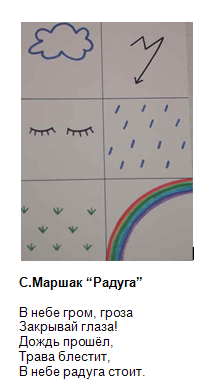 3.Вместе с ребенком еще раз читаем стихотворение с опорой на таблицу.4. Просим ребенка рассказать стихотворение с опорой на таблицу.Использование мнемотаблицы на примере пересказа сказки «Колобок»Чтение сказки, обсуждение характеров главных героев.Рассматривание таблицы и разбор того, что на ней изображено.Осуществляется так называемое перекодирование информации, т.е.преобразование из абстрактных символов в образы.Пересказ сказки с опорой па мнемотаблицу.На первых этапах с помощью взрослого, на более поздних этапах с небольшой подсказкой взрослого.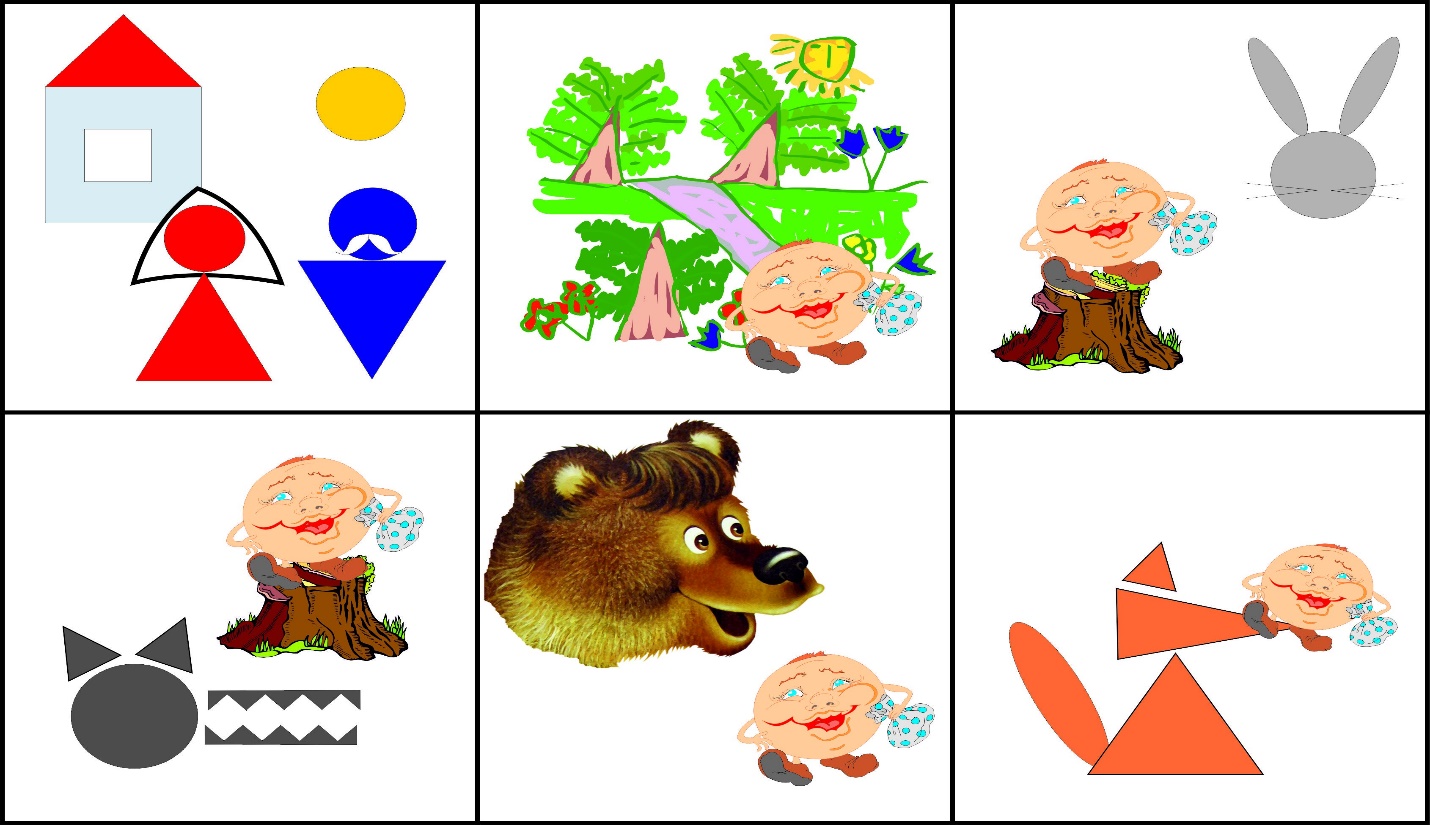 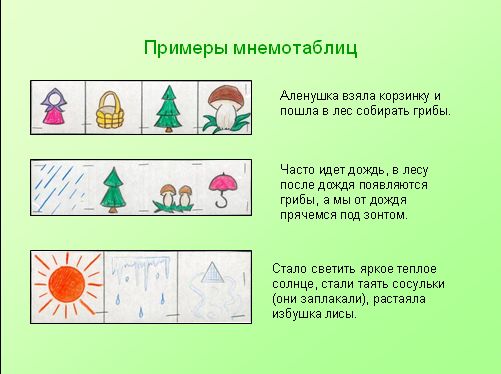 Мнемотаблица к сказке «Маша и медведь»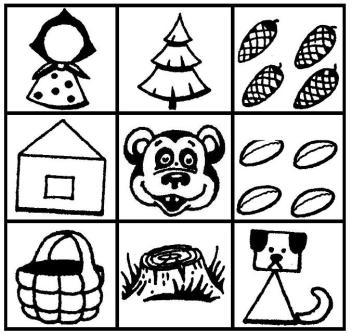 Рекомендации воспитателям и родителямРекомендации воспитателям по организации пересказа литературных произведений для развития связной речи детей с общим недоразвитием речиСтарайтесь планировать и осуществлять работу по формированию монологической  речи средствами пересказа с использованием моделей.При подборе текстов для пересказа особенно важно учитывать индивидуальные речевые, возрастные и интеллектуальные возможности ребенка. Тексты, подобранные для пересказа,  должны быть просты и  доступны по своему содержанию и построению, иметь четко выраженный сюжет.При подготовки к  проведению занятия по пересказу с использованием моделей воспитатель должен проработать литературный текст, выделив в нем основные структурно логические части, а затем в соответствии с этими частями разработать модель для пересказа. Учить ребенка  пересказывать текст литературных произведений, опираясь на модель, четко передавая последовательность и логику в описании событий,  сопоставлять отдельные факты, анализировать поступки  героев,  делая при этом соответствующие выводы.В качестве плана рассказа использовать  наглядную модель.В работе с опорными схемами использовать следующие  этапы:I этап. Введение элементов схем, символов. Например, обозначения:  цвета, формы, величины, действия.II этап. Использование элементов опорных схем, символов на всех видах занятий, в различных видах детской деятельности, так как у ребёнка не должно быть «привыкания», что этот символ применим только в какой-то одной области, потому что символ универсален.III этап.  Сочетание символов, «чтения» цепочки символов.IV этап. Самостоятельный поиск детьми изображений, символизирующих какое-либо качество. V этап.  Рассматривание мнемотаблицы и разбор того, что на ней изображено.VI этап. После перекодирования осуществляется пересказ сказки или рассказ по заданной темеИспользовать при проведении занятий по пересказу литературных произведений разные виды моделей: предметные, предметно-схематические и графические.месяцДата проведенияДата проведенияДата проведенияЗапланированная деятельностьФорма проведенияФорма проведения1 этап: использование иллюстраций при пересказе сказок и рассказов1 этап: использование иллюстраций при пересказе сказок и рассказов1 этап: использование иллюстраций при пересказе сказок и рассказов1 этап: использование иллюстраций при пересказе сказок и рассказов1 этап: использование иллюстраций при пересказе сказок и рассказов1 этап: использование иллюстраций при пересказе сказок и рассказов1 этап: использование иллюстраций при пересказе сказок и рассказовноябрь2.11. 20152.11. 20152.11. 2015Пересказ рассказа «Лесной голосок» Г. Скребицкого.ФронтальноФронтальноноябрь10.11.201510.11.201510.11.2015Подвижная игра «У Мазаля»фронтальнофронтальноноябрь12.11.201512.11.201512.11.2015Пересказ рассказа Я. Тайца «По ягоды»фронтальнофронтальноноябрь13.11.201513.11.201513.11.2015Дидактическая игра «Кого я видел»фронтальнофронтальноноябрь17.11.201517.11.201517.11.2015Дидактическая игра «Запомни нужные слова»подгруппа 1подгруппа 1ноябрь19.11.201519.11.201519.11.2015Пересказ белорусской сказки «Пых»фронтальнофронтальноноябрь27.11.201527.11.201527.11.2015Инсценировка  сказки «Заюшкина избушка»фронтальнофронтальнодекабрь04.12.201504.12.201504.12.2015Дидактическая игра на обучение речевому этикету «Волшебное эхо»фронтальнофронтальнодекабрь07.12.201507.12.201507.12.2015Пересказ басни Л. Толстого «Старый дед и внучек»фронтальнофронтальнодекабрь08.12.201508.12.201508.12.2015Дидактическая игра «Мой, моя, моё, мои»подгруппа 2подгруппа 2декабрь11.12.201511.12.201511.12.2015Пересказ русской сказки «Жихарка»фронтальнофронтальнодекабрь14.12.201514.12.201514.12.2015Подвижная игра «Гуси, гуси»фронтальнофронтальнодекабрь16.12.201516.12.201516.12.2015Пересказ рассказа «Про снежный колобок» (Н. Калинина)фронтальнофронтальнодекабрь21.12.201521.12.201521.12.2015Дидактическая игра «Составь фразу»ИндивидуальноИндивидуально25.12.201525.12.201525.12.2015Пересказ сказки «Проказы старухи Зимы» в обработке К.Д. Ушинского».фронтальнофронтально2 этап: использование мнемодорожек и мнемотаблиц при пересказе сказок и рассказов2 этап: использование мнемодорожек и мнемотаблиц при пересказе сказок и рассказов2 этап: использование мнемодорожек и мнемотаблиц при пересказе сказок и рассказов2 этап: использование мнемодорожек и мнемотаблиц при пересказе сказок и рассказов2 этап: использование мнемодорожек и мнемотаблиц при пересказе сказок и рассказов2 этап: использование мнемодорожек и мнемотаблиц при пересказе сказок и рассказов2 этап: использование мнемодорожек и мнемотаблиц при пересказе сказок и рассказов11.01.201611.01.201611.01.2016Дидактическая игра «Фигуры»подгруппа № 2подгруппа № 212.01.201612.01.201612.01.2016Пересказ русской народной сказки «Снегурочка»фронтальнофронтальноянварь13.01.201613.01.201613.01.2016Лото «Предлоги»ИндивидуальноИндивидуальноянварь14.01.201614.01.201614.01.2016Пересказ «Как медведь сам себя напугал» ( Н. Сладков)фронтальнофронтальноянварь15.01.201615.01.201615.01.2016Речевая игра «Что делал? Что делала?»подгруппа №1подгруппа №1январь19.01.201619.01.201619.01.2016Подвижная игра «Коршун»фронтальнофронтальноянварь21.01.201621.01.201621.01.2016Пересказ сказки «Как собака друга искала»фронтальнофронтальноянварь22.01.201622.01.201622.01.2016Пересказ «Заюшкина избушка» ИндивидуальноИндивидуальноянварь27.01.201627.01.201627.01.2016Сюжетно-ролевая игра «Семья»фронтальнофронтальноянварь28.01.201628.01.201628.01.2016Пересказ русской народной сказки «Три медведя»фронтальнофронтальноянварь29.01.201629.01.201629.01.2016Театрализованная игра «Кто сказал "Мяу! »фронтальнофронтальноФевраль02.02.201602.02.201602.02.2016Пересказ рассказа Л. Толстого «Котенок»фронтальнофронтальноФевраль05.02.201605.02.201605.02.2016Речевая игра «Повтори и продолжи»подгруппа 2подгруппа 2Февраль09.02.201609.02.201609.02.2016 Пересказ «Пингвиний пляж» (по Г. Снегиреву)фронтальнофронтальноФевраль12.02.201612.02.201612.02.2016Дидактическая игра «Найди пару»ИндивидуальноИндивидуальноФевраль19.02.201619.02.201619.02.2016Игровое упражнение «Замени предмет на фигуру»подгруппа 1подгруппа 1Февраль24.02.201624.02.201624.02.2016Пересказ русской сказки «Лисичка сестричка и серый волк»фронтальнофронтальноФевраль29.02.201629.02.201629.02.2016Дидактическая игра «Что похоже на круг? Квадрат? Треугольник? »ИндивидуальноИндивидуально3 этап: самостоятельное составление мнемотаблиц к пересказам3 этап: самостоятельное составление мнемотаблиц к пересказам3 этап: самостоятельное составление мнемотаблиц к пересказам3 этап: самостоятельное составление мнемотаблиц к пересказам3 этап: самостоятельное составление мнемотаблиц к пересказам3 этап: самостоятельное составление мнемотаблиц к пересказам3 этап: самостоятельное составление мнемотаблиц к пересказаммартмарт02.03.2016Пересказ рассказа Л. Цыферова «Паровозик» с использованием опорных предметных картинок.Пересказ рассказа Л. Цыферова «Паровозик» с использованием опорных предметных картинок.Пересказ рассказа Л. Цыферова «Паровозик» с использованием опорных предметных картинок.Подгруппа №1мартмарт04.03.2016Речевая игра «Назови одним словом»Речевая игра «Назови одним словом»Речевая игра «Назови одним словом»Ииндивидуальномартмарт07.03.2016Игровое упражнение «Я начну, а ты закончи»Игровое упражнение «Я начну, а ты закончи»Игровое упражнение «Я начну, а ты закончи»индивидуальномартмарт09.03.2016Дидактическая игра «Запомни и нарисуй»Дидактическая игра «Запомни и нарисуй»Дидактическая игра «Запомни и нарисуй»подгруппа 1мартмарт14.03.2016Пересказ рассказа Е. Чарушина «Воробей»Пересказ рассказа Е. Чарушина «Воробей»Пересказ рассказа Е. Чарушина «Воробей»фронтальномартмарт25.03.2016Дидактическая игра "Математическая считалка»Дидактическая игра "Математическая считалка»Дидактическая игра "Математическая считалка»подгруппа 230.03.2016Пересказ рассказа «Откуда хлеб пришел?»Пересказ рассказа «Откуда хлеб пришел?»Пересказ рассказа «Откуда хлеб пришел?»фрогтальноапрельапрель04.04.2016Театр «Три поросенка»Театр «Три поросенка»Театр «Три поросенка»фронтальноапрельапрель04.04 2016Сюжетно-ролевая игра «Семья»Сюжетно-ролевая игра «Семья»Сюжетно-ролевая игра «Семья»фронтальноапрельапрель05.04.2016Пересказ русской народной сказки «Лиса и кувшин»Пересказ русской народной сказки «Лиса и кувшин»Пересказ русской народной сказки «Лиса и кувшин»фронтальноапрельапрель06.04.2016Дидактическая игра «Что сначала, а что потом»Дидактическая игра «Что сначала, а что потом»Дидактическая игра «Что сначала, а что потом»индивидуальноапрельапрель07.04.2016Речевая игра  «Скажи наоборот»Речевая игра  «Скажи наоборот»Речевая игра  «Скажи наоборот»подгруппа 1апрельапрель08.04.2016Дидактическая игра «Так бывает или нет?»Дидактическая игра «Так бывает или нет?»Дидактическая игра «Так бывает или нет?»подгруппа 2апрельапрель11.04.2016Театрализованная игра «Рукавичка»Театрализованная игра «Рукавичка»Театрализованная игра «Рукавичка»фронтальноапрельапрель12.04.2016Пересказ сказки «Пожарные собаки» (Л. Н. Толстой)Пересказ сказки «Пожарные собаки» (Л. Н. Толстой)Пересказ сказки «Пожарные собаки» (Л. Н. Толстой)фронтальноапрельапрель13.04.2016Дидактическая игра «Что изменилось?»Дидактическая игра «Что изменилось?»Дидактическая игра «Что изменилось?»индивидуальноапрельапрель18.04.2016Сюжетно-ролевая игра «Больница»Сюжетно-ролевая игра «Больница»Сюжетно-ролевая игра «Больница»фронтальноапрельапрель26.04.2016 Дидактическая игра «Ассоциации» Дидактическая игра «Ассоциации» Дидактическая игра «Ассоциации»индивидуально29.04.2016Пересказ рассказа Е. Пермяка «Как Маша стала большой».Пересказ рассказа Е. Пермяка «Как Маша стала большой».Пересказ рассказа Е. Пермяка «Как Маша стала большой».фронтально№Аспекты изученияОборудованиеОценка овладения (в балах)1Умение  осуществлять сговор на игру Атрибуты для игры 3 - спокойно при приглашении в сюжетно-ролевой игре выражает просьбу принять в игру, сам предлагает поиграть, выражение в отказе.2 - редко просить принять в сюжетно-ролевую игру, сам предлагает поиграть,выражение в отказе.1-сам не просить принять в сюжетно-ролевую игру, никогда сам не предлагает поиграть. Не может отказать если роль не нравиться.2Умение  развертывать творческий замысел игры3 - активно вносит предложения по развертыванию сюжета, руководит развертыванием замысла,  принимает и отклоняет предложения.2 – редко  вносит предложения по развертыванию сюжета, принимает и отклоняет предложения.1-сам не вносит предложения по развертыванию сюжета, не принимает и  не отклоняет предложения3Умение распределять роли и игрушки с учетом интересов и потребностей по сюжетно-ролевой игре.3-ребенок самостоятельно распределяет роли в предложенной им игре,  адекватно реагирует на несогласие партнера по игре, аргументировано отклоняет мнение партнера по игре.2- редко самостоятельно распределяет роли, не всегда аргументирует свое не согласие предложениям партнера по игре.1-чаще не самостоятелен по распределению ролей, Берет на себя второстепенные роли , в грубой форме отклоняет мнение товарищей.4Умение проявлять демократичность при общении в ходе игры.3-ребенок спокойно реагирует на распоряжение, поручения, внесение предложений, учитывает при этом настроение, желание сверстника, выражает согласие с действиями по руководству, обоснует отказ выполнить их.2-иногда не адекватно реагирует на распоряжения, не всегда аргументирует свое несогласие с точкой зрения собеседника1-может без внимания оставить распоряжение, предложение партнёра по игре, не учитывает настроение и желание проявлять нетерпимость к действиям по руководству игрой, в грубой форме может отказать.